KARTA PRACY NR 12WIELKA WOJNA Z ZAKONEM KRZYŻACKIMPodpisz ilustrację.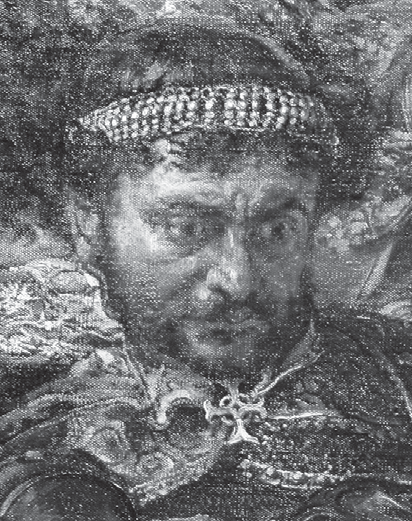 ...................................................................................................... Postać historyczna, najwybitniejszy polski rycerz, który nigdy nie złamał danego słowa. Żył w XIV/XV wieku.Wpisz w kółkach odpowiednie numery przyczyn i skutków.Chęć odzyskania przez Polskę Pomorza Gdańskiego.Osłabienie Krzyżaków.Potrzeba obrony Litwy przed Krzyżakami.Zbrojne wyprawy „misyjne” Krzyżaków na Litwę.Odzyskanie przez Polskę ziemi dobrzyńskiej.Bitwa pod Grunwaldem rozegrała się w 1410 r. Określ wiek tego wydarzenia........................... 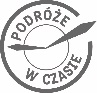 Karty pracy do podręcznika z serii „Podróże w czasie” do klasy 4. GWOPrzyczyny Dlaczego Polska i Litwa walczyły z Krzyżakami?WydarzenieSkutkiCo zyskała Polskapo wygranej z Krzyżakami?Wojnaz zakonem krzyżackim 1409–1411